Сумська міська радаВиконавчий комітетРІШЕННЯРозглянувши заяву суб’єкта господарювання та надані документи,                                з метою сприяння розвитку всіх форм торгівлі, впорядкування сезонної роздрібної торгівлі в осінньо – зимовий період 2023 - 2024 років на території Сумської міської територіальної громади, відповідно до постанови Кабінету Міністрів України від 15.06.2006 № 833 «Про затвердження Порядку провадження торговельної діяльності та правил торговельного обслуговування на ринку споживчих товарів», рішення Сумської міської ради від 26.12.2014                                       № 3853 – МР «Про затвердження Правил благоустрою міста Суми», рішень Виконавчого комітету Сумської міської ради від 07.09.2010 № 537 «Про затвердження Положення про порядок провадження торговельної діяльності та надання послуг на території м. Суми» (зі змінами), від 17.03.2020 № 133 «Про затвердження Положення про організацію сезонної, святкової виїзної торгівлі, надання послуг у сфері розваг та проведення ярмарків на території Сумської міської об’єднаної територіальної громади» (зі змінами), враховуючи рекомендації Комісії з організації сезонної, святкової виїзної торгівлі, надання послуг у сфері розваг та проведення ярмарків на території Сумської міської об’єднаної територіальної громади (протокол засідання від 30.08.2023 № 11), керуючись підпунктом 8 пункту «а» статті 30, частиною першою статті 52 Закону України «Про місцеве самоврядування в Україні», Виконавчий комітет Сумської міської радиВИРІШИВ:  Погодити розміщення об’єкту сезонної торгівлі (продаж кави) Приватної дитячо-юнацької спортивної школи «Олімпійська мрія» (директор                       Большаков  А. Ю.)  загальною  площею  10,0  кв. м.  за  адресою:  місто  Суми,                          площа Театральна, біля Національного театру драми і музичної комедії                          ім. М.С. Щепкіна відповідно до поданої заяви та графічних матеріалів у осінньо – зимовий період 2023-2024 років, з 01.09.2023 по 29.02.2024 року.2. Департаменту інспекційної роботи Сумської міської ради                        (Зеленський М.О.) забезпечити здійснення контролю у межах компетенції за дотриманням суб’єктом господарювання під час здійснення сезонної торгівлі за адресою: місто Суми, площа Театральна, біля Національного театру драми і музичної комедії ім. М.С. Щепкіна вимог даного рішення, нормативних актів у сфері торгівлі, захисту прав споживачів, Правил благоустрою міста Суми.  Приватній дитячо-юнацькій школі «Олімпійська мрія» (директор Большаков А.Ю.)  здійснювати сезонну торгівлю за умов: реєстрації потужностей в Державному реєстрі потужностей операторів ринку в строки, передбачені чинним законодавством України;      3.2.  дотримання вимог чинних нормативних актів та часових тимчасових обмежень в умовах воєнного стану;      3.3.   укладання договорів:      3.3.1. про закріплення визначеної території по утриманню в належному санітарно-технічному стані, вивезення та захоронення відходів, протягом                           3-х робочих днів з моменту отримання повідомлення про погодження на розміщення об’єктів сезонної торгівлі;      3.3.2. про пайову участь в утриманні об’єктів благоустрою на території Сумської міської територіальної громади з КП «Паркінг», протягом 5-ти днів з моменту отримання повідомлення про погодження на розміщення об’єктів сезонної торгівлі;     3.4.  забезпечення:       3.4.1. розміщення об’єкту сезонної торгівлі відповідно до схеми місця розміщення об’єкту сезонної торгівлі, погодженої з Департаментом ресурсних платежів Сумської міської ради;     3.4.2. розміщення урн для збору сміття та твердих побутових відходів, утримання їх в належному санітарно-технічному стані згідно з санітарними нормами і правилами.  Директору КП «Паркінг» Сумської міської ради                         (Славгородському О.В.) укласти з Приватною дитячо-юнацькою школою «Олімпійська мрія» (директор Большаков А.Ю.) договір про пайову участь в утриманні об’єктів благоустрою на території Сумської міської територіальної громади. Рекомендувати Сумському районному управлінню ГУ Держпродспоживслужби в Сумській області (Скварча О.А.) забезпечити наглядза дотриманням санітарних та санітарно-протиепідемічних норм та правил Приватною дитячо-юнацькою школою «Олімпійська мрія» (директор Большаков А.Ю.) під час здійснення сезонної торгівлі за адресою: місто Суми, площа Театральна, біля Національного театру драми і музичної комедії                             ім. М.С. Щепкіна. Контроль за виконанням цього рішення покласти на заступника міського голови з питань діяльності виконавчих органів ради Полякова С.В.Міський голова						   	О.М. ЛисенкоЗеленський 700-650 Розіслати: Полякову С.В., Зеленському М.О., Славгородському О.В., Скварчі О.А., Клименку Ю.М.                    Рішення доопрацьовано і вичитано, текст відповідає оригіналу прийнятого рішення та вимогам статей 6-9 Закону України «Про доступ до публічної інформації» та Закону України «Про захист персональних даних»Проєкт рішення Виконавчого комітету Сумської міської ради                                             «Про розміщення/відмову в розміщенні об’єкту сезонної торгівлі (продаж кави) Приватно дитячо-юнацької спортивної школи «Олімпійська мрія» за адресою: місто Суми, площа Театральна, біля Національного театру драми і музичної комедії ім. М.С. Щепкіна» був завізований:Директор Департаменту інспекційної роботи Сумської міської ради                          М.О. Зеленський«  »              2023 року 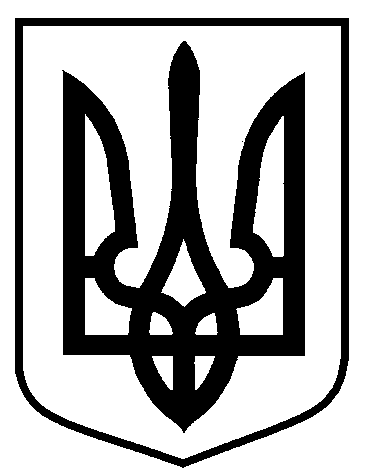 від  31.08.2023  № 434Про розміщення об’єкту сезонної торгівлі (продаж кави) Приватно дитячо-юнацької спортивної школи «Олімпійська мрія» за адресою: місто Суми, площа Театральна, біля Національного театру драми і музичної комедії ім. М.С. ЩепкінаДиректор Департаменту інспекційної роботи     М.О. ЗеленськийНачальник відділу правового забезпеченняДепартаменту інспекційної роботи     Д.Ю. ОвсієнкоЗаступник міського голови з питаньдіяльності виконавчих органів радиС.В. ПоляковНачальник правового  управлінняО.В. ЧайченкоНачальник відділу протокольної роботи та контролю      Л.В. МошаКеруючий справами виконавчого комітету			     Ю.А. Павлик